 Knightswood Secondary School – SIP Summary 2022 – 23                                                        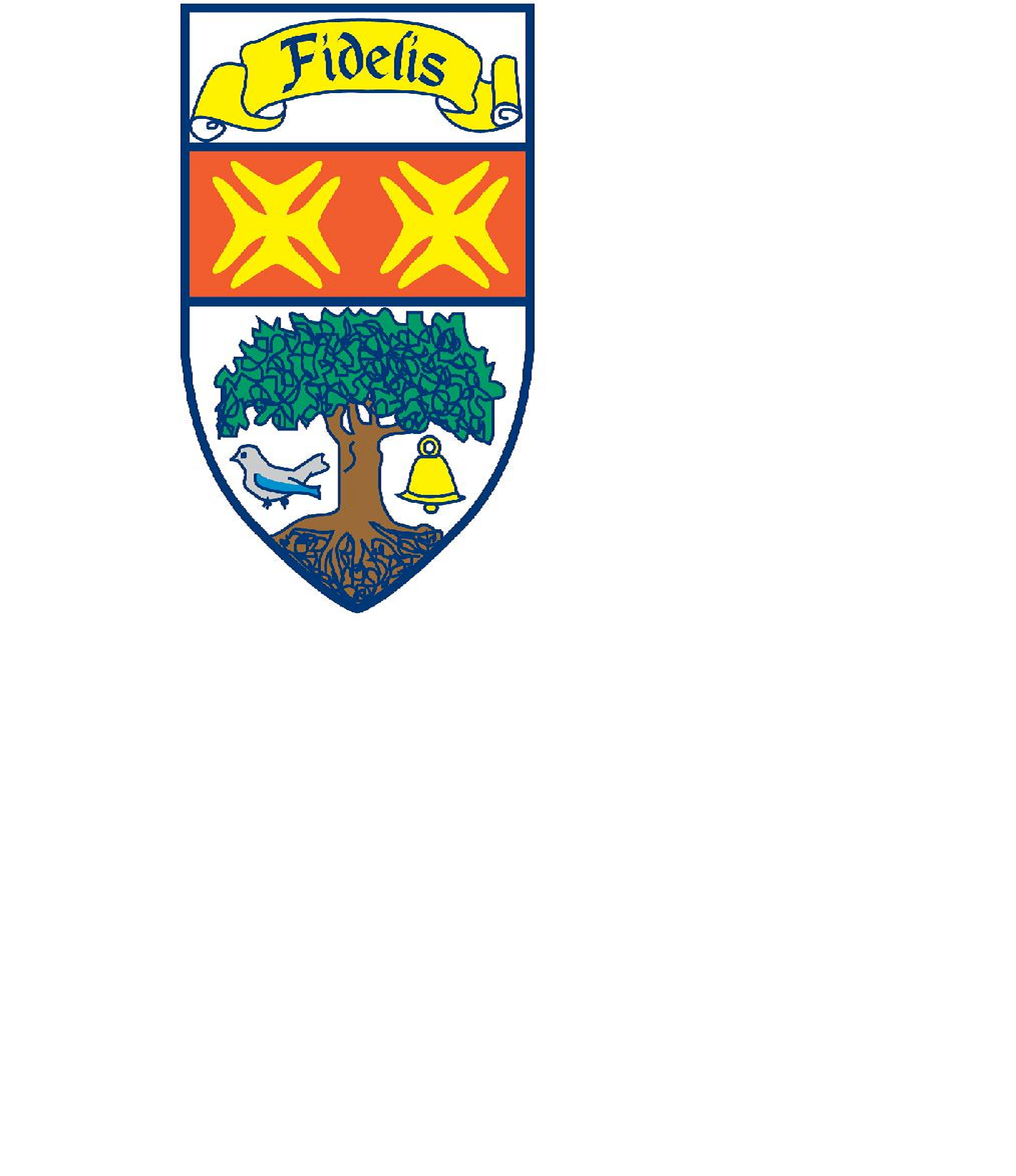 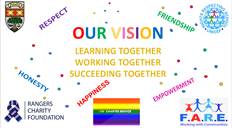  Learning, Teaching & AssessmentEmbed our new Learning and Teaching policy ensuring that all staff have a secure a shared understanding of the features of high quality learning to bring greater consistency to classroom practice Continue to provide training on classroom strategies such as MTV, AIFL, questioning and use of Learning Intentions and Success Criteria through the Pedagogy Pods to support this.  Review our approaches to planning learning to ensure all lessons are well planned to provide high quality learners experiences with appropriate challenge and taking account of the needs and interests of all young people whilst providing opportunities for young people to be responsible for their learning and have opportunities to lead their learning. Continue to embed our refreshed Vision, Values and Charter consistently across our school.Continue to embed our Strive for 7 to support the use of the ipad and digital technology in classroom.Further develop our approaches to feedback and learner conversations to inform and support progress in learning ensuring Young people understand where they are in their learning and how they can improve.Develop our approaches to tracking pupil progress so that we have a clear overview of the progress of all young people as well as specific groups of young people eg LAC, Young Carers and have a range of appropriate interventions to support those not making progress.  Continue to work with our associate primary schools and secondary trio colleagues to develop a shared understanding of standards through joint planned moderation activities Improving wellbeing, equality & inclusion  Further development of Promoting Positive Relationships including continued development Rights Respecting Schools Programme and development of a Promoting Positive Behaviour Policy as well as reviewing our Bullying and Equalities Policy in  line with recent changes to legislation.  Continue to review attendance procedures and flexible support to increase engagement of young peopleEmbed a nurturing approach across our school and increase nurture provision.  Develop a whole school approach to supporting the mental health and wellbeing of young people Continue to develop our PSE course in line with national expectations ensuring Young people gain an understanding of the wellbeing indicators. Develop a systematic method of tracking young people’s progress in wellbeing to identify and address their needs.  Raising attainment and achievement Improved attainment outcomes for a wider group of targeted pupils (S1-6) Improved and consistent development of targeted and whole school literacy and numeracy provision including embedding SEAL, RWI and Reciprocal Reading.  An increased focus on Literacy across the Curriculum.    Family LearningDevelopment of family learning and further enhancing parental engagement and parent / carer support programmes  Curriculum   Review and develop the curriculum to ensuring pace and challenge in the BGE incorporating the use of digital technologies as appropriateContinue to expand the range of qualifications offered in the Senior Phase including working with third sector organisations to enhance our offer curricular offer including out of hours learningDevelopment of STEM and DYW in all departments including employer engagement and the use of My World of Work embedded into Personal and Social Education to support profiling and CV writing.   Transitions  Increase awareness of and communication of pupil needs particularly at points of transition and facilitate further training for staff to support these within the classroom environment 